РАВНОВЕСИЕ СИСТЕМЫ ТВЕРДЫХ ТЕЛДля представленных на схемах 1—30 составных конструкций найти реакции опор. Размеры указаны в метрах. Весом элементов конструкций пренебречь.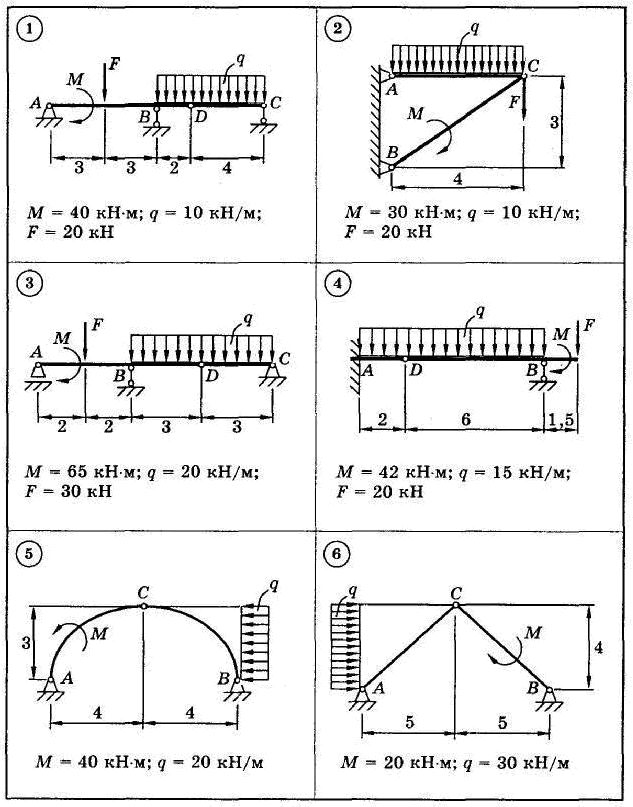 